Всероссийский конкурс научно-исследовательских, проектных и творческих работ обучающихся «ОБРЕТЁННОЕ ПОКОЛЕНИЕ – НАУКА, ТВОРЧЕСТВО, ДУХОВНОСТЬ»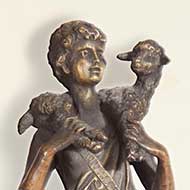 Даты проведения:  01.01.2021 – 15.03.2021 - заочный тур                             07.04.2021 – 08.04.2021 - очный тур (XLVII                               Всероссийская конференция обучающихся)Всероссийский конкурс научно-исследовательских, проектных и творческих работ обучающихся «ОБРЕТЁННОЕ ПОКОЛЕНИЕ – НАУКА, ТВОРЧЕСТВО, ДУХОВНОСТЬ» – это мероприятие для старшеклассников и студентов в возрасте от 14 до 25 лет, которые занимаются научной или исследовательской деятельностью. Национальная система «Интеграция» предлагает участникам создать проект со своими идеями, разработками или исследованиями и представить его для оценки перед экспертным жюри. Конкурс состоит из двух туров – Всероссийский заочный конкурс и Всероссийский очный конкурс (конференция обучающихся). Всероссийский заочный конкурс: конкурсные материалы направляются на экспертизу в экспертные советы по электронной почте unost21@mail.ru. Всероссийский очный конкурс: выступления соискателей с результатами своей работы и их защита перед жюри – экспертными советами.Цель конкурса.Основной целью проведения конкурса является привлечение молодёжи к духовно-нравственному воспитанию и просвещению, формирование у молодежи уважительного отношения к истории, духовному и культурному наследию, изучение и осмысление исторических фактов и событий в жизни страны и ее отдельных граждан.Всероссийский заочный конкурсКонкурсные материалы направляются на экспертизу в экспертные советы по направлениям конкурса. На основании протоколов экспертных советов Оргкомитет принимает решение об утверждении результатов заочного тура Конкурса и присвоении его победителям звания «Лауреат Всероссийского заочного конкурса научно-исследовательских, проектных и творческих работ обучающихся «ОБРЕТЁННОЕ ПОКОЛЕНИЕ – НАУКА, ТВОРЧЕСТВО, ДУХОВНОСТЬ».К участию в Конкурсе допускаются работы, подготовленные одним автором под руководством одного научного руководителя.Тезисы победителей заочного конкурса публикуются в сборнике тезисов конкурсных работ. Сборник издается до начала очного мероприятия, вручается всем участникам конференции, а также размещается на сайте. Для правильного оформления тезисов ознакомьтесь со статьей на сайте: http://integraciya.org/konkursy/rekomendatsii-po-podgotovke-tezisov.phpВсероссийский очный конкурсПредусматривает выступления соискателей с результатами своей работы и их защиту перед жюри – экспертными советами. С подробным описанием регламента выступления на очном мероприятии ознакомьтесь в статье на сайте: http://integraciya.org/konkursy/pamyatka-uchastnika-ochnogo-meropriyatiya.phpСоискатели имеют право представить на защиту только одну работу и только по одному из направлений Конкурса.Победители очного Конкурса и их научные руководители, принимавшие участие во Всероссийской конференции, награждаются дипломами «За победу во Всероссийском конкурсе научно-исследовательских, проектных и творческих работ обучающихся «ОБРЕТЁННОЕ ПОКОЛЕНИЕ» и Золотой именной медалью «Обретённое поколение». С фотоотчётом о прошедших мероприятиях можно ознакомиться здесь: https://www.flickr.com/photos/158553733@N06/albums/Направления конкурса- философия и религия;- история, этнография, археология, топонимика;- теория и история права и государства;- лингвистика и литературоведение;- культурология;- искусствоведение;- педагогика;- психология;- социология;- политология;- экономика и управление;- геология, палеонтология, минералогия;- биология;- краеведение;- география;- сельскохозяйственные науки;- химия;- технологии и техническое творчество;- медицина и здоровый образ жизни;- экология живых систем;- математика и информационные технологии;- физикаСодержание проектной работы в рамках конкурса
Подробно о проектной работе, её задачах и этапах можно ознакомиться в статье на сайте: http://integraciya.org/konkursy/rekomendatsii-po-podgotovke-nauchno-issledovatelskoy-raboty.phpОрганизационный взнос заочного тура составляет 1000 рублей за одну работу. Сумма целевого финансирования очных мероприятий составляет 9800 рублей за одного участника. В эту сумму входит: информационная поддержка в период подготовки к конференции, подготовка и издание тезисов докладов и программы работы конференции, обеспечение участников раздаточными материалами, их участие во всех научных мероприятиях(семинарах, тренингах, мастер-классах) в период работы конференции, питание, методическая программа, медицинское обслуживание, сборник тезисов работ участников, диплом участника и другие наградные материалы.. С размером организационного взноса можно ознакомиться на странице http://integraciya.org/konkursy/organizatsionnyy-vznos.phpОтправка участником пакета документов на конкурс означает согласие участника со всеми условиями Положения о конкурсе, а также согласие на обработку персональных данных участника в соответствии с ФЗ-152 «О персональных данных», публикацию результатов конкурса на сайте, информационную рассылку. Более подробную информацию можно узнать на сайте:      http://integraciya.org/konkursy/obretennoe-pokolenie/